CANYON COUNTY PLANNING & ZONING COMMISSION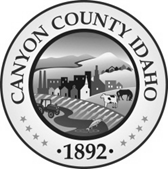 MINUTES OF REGULAR MEETING HELDThursday, January 21, 20217:00 P.M.1ST FLOOR PUBLIC MEETING ROOM SUITE 130, CANYON COUNTY ADMINISTRATION BUILDINGCommissioners Present:	Robert Sturgill, Chairman				Patrick Williamson, Vice Chairman				Sandi Levi, Secretary				Rick Fried, Commissioner				John Carpenter, Commissioner				Scott Brock, Commissioner				Sheena Wellard, CommissionerStaff Members Present:	Julianne Shaw, PlannerKellie George, Recording SecretaryKathy Frost, Admin LeadChairman Robert Sturgill called the meeting to order at 7:00 p.m.Commissioner Levi read the testimony guidelines and proceeded to the business item on the agenda.Action Item Case No. CU2020-0012: Rise Broadband is requesting a conditional use permit to place an 80 foot tall by 4 feet wide, cell tower behind the existing buildings located north of address 8340 Hwy 20/26, on parcel number R34171. There is no generator proposed and no employees. The facility will not have lighting or signage on the tower. MOTION:  Commissioner Carpenter moved to table the case to a date certain of May 5, 2021 at 6:00 PM. Commissioner Brock seconded the motion. Voice vote, motion carried.Commissioner Williamson recused.Commissioner Brock moved to adjourn. Commissioner Carpenter seconded the motion. Voice vote, motion carried.  Meeting adjourned at 7:06 PM.						Approved this 4th day of February, 2021						___________________________________                                						Robert Sturgill, ChairmanATTEST_______________________________________Kellie George, Recording SecretaryO:\Planning & Zoning Commission\Minutes\2021 Minutes\1.21.2021 7pm Rise Broadband minutes.docx